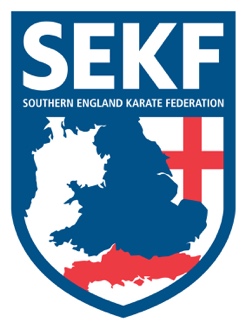 Due to the half term holiday the club times will temporarily change and will be as follows for all grades:Primary schools will close week ending Friday 28th May for one week and will re-start week commencing, Monday 7th June.Lymington H&L	-         Monday 3rd May                  -     NO CLUB                                              Monday 31st May                 -     NO CLUBRingwood H&L        -         Tuesday 1st June                 -     5.00pm – 6.00pm                                                     Talbot View    	-         Tuesday 1st June                 -     6.00pm – 7.00pm  Online Class.     	-        Wednesday 2nd June            -     6.00pm – 7.00pmNew Milton H&L     -         Thursday 3rd June               -     5.00pm – 5.50pmMemorial Centre.     -          Thursday 3rd June              -     6.00pm – 7.00pmAshdown Leisure     -          Friday 4th June                    -     6.00pm – 7.00pm                             Sensei Collin -      07966 303 585    Sensei Danny -       07813 329 710collinrudkin@gmail.com      www.sekf.co.uk 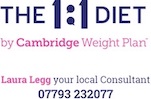 